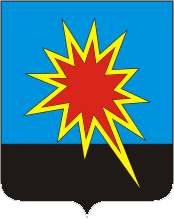 РОССИЙСКАЯ ФЕДЕРАЦИЯКЕМЕРОВСКАЯ ОБЛАСТЬКАЛТАНСКИЙ ГОРОДСКОЙ ОКРУГАДМИНИСТРАЦИЯ КАЛТАНСКОГО ГОРОДСКОГО ОКРУГАПОСТАНОВЛЕНИЕОт 22.04. .         № 140-пОб утверждении положения о порядке учетной регистрации точек, обеспечивающих население Калтанского городского округа услугами торговли, общественного питания и бытового обслуживанияВ целях создания условий для обеспечения жителей Калтанского городского округа услугами торговли, общественного питания, бытового обслуживания, защиты прав потребителей, для упорядочения системы открытия и функционирования каждой точки торговли, общественного питания, бытового обслуживания, а также в целях создания информационной системы торговли, общественного питания и бытового обслуживания, руководствуясь п.37 ч.1 Устава Калтанского городского округа:1. Утвердить Положение о порядке учетной регистрации точек, осуществляющих торговлю, услуги общественного питания, бытового обслуживания в Калтанском городском округе  (приложения № 1, № 2).2. Начальнику отдела информационных технологий (Ю.В. Рогожникова) обеспечить размещение постановления на официальном сайте администрации Калтанского городского округа.3. Директору МАУ «Пресс-центр г. Калтан» (В.Н. Беспальчук) опубликовать постановление в газете «Калтанский вестник».4. Настоящее Постановление вступает в законную силу с момента официального опубликования.5. Контроль за исполнением постановления возложить на заместителя главы Калтанского городского округа по экономике Горшкову А. И.Глава Калтанского городского округа                                                                        И.Ф. ГолдиновПриложение Утвержденопостановлением администрацииКалтанского городского округаОт 22.04.2013 г. № 140-пПОЛОЖЕНИЕО порядке регистрации точек, обеспечивающих население Калтанского городского округа услугами торговли, общественного питания, бытового обслуживания.1. Общие положения1.1. Настоящее Положение разработано с целью создания учетной регистрации точек торговли, общественного питания, бытового обслуживания на территории Калтанского городского округа для упорядочения системы открытия и функционирования каждой точки торговли, общественного питания, бытового обслуживания, а также в целях создания информационной системы торговли, общественного питания, бытового обслуживания.1.2. Документ, подтверждающий включение в реестр точек торговли, общественного питания и бытового обслуживания юридических лиц и индивидуальных предпринимателей территории Калтанского городского округа, - Свидетельство.2. Порядок осуществления учетной регистрации точек,осуществляющих услуги торговли, общественного питания,бытового обслуживания территории Калтанского городского округа2.1. Учетная регистрация точек торговли, общественного питания, бытового обслуживания на территории Калтанского городского округа производится путем получения Свидетельства (приложение № 1 к Положению) в отделе по потребительскому рынку и предпринимательству администрации Калтанского городского округа.2.2. Получателями Свидетельства являются юридические лица, созданные в соответствии с законодательством Российской Федерации, их филиалы и другие обособленные подразделения, а также индивидуальные предприниматели, осуществляющие торговлю либо оказывающие услуги общественного питания, бытового обслуживания.2.3. Получение Свидетельства носит рекомендательный характер, его выдача осуществляется на добровольной основе.2.4. Для получения Свидетельства заявитель представляет:- заявление установленной формы (приложение № 2 к Положению);- копию свидетельства о внесении в единый государственный реестр;- копию свидетельства о постановке на учет в налоговом органе;- копию договора аренды помещения или документа, подтверждающего право владения данным помещением;- копию заключения Территориального отдела управления Роспотребнадзора с указанием ассортиментного перечня, видом оказываемых услуг;- согласование с МКУ «Управление муниципальным имуществом Калтанского городского округа» .2.5. Плата за получение Свидетельства не взимается.2.6. Действие Свидетельства распространяется только на территории Калтанского городского округа. При изменении перечня объектов дополнительные экземпляры Свидетельства выдаются по заявлению с приложением документов, предусмотренных пунктом 2.3 настоящего Положения.2.7. В случае утери Свидетельства выдается дубликат, заверенный заместителем главы Калтанского городского округа по экономике и печатью.2.8. Рассмотрение заявления и выдача Свидетельства на право торговли осуществляются в течение 10 рабочих дней со дня подачи заявления.2.9. Отдел по потребительскому рынку и предпринимательству ведет реестр точек торговли, общественного питания, бытового обслуживания на территории Калтанского городского округа, получивших Свидетельство.2.10. Регистрация Свидетельств осуществляется в реестре (журнале), прошитом, пронумерованном и скрепленном печатью отдела по потребительскому рынку и предпринимательству2.11. Контроль за соблюдением условий, предусмотренных Свидетельством, осуществляет отдел по потребительскому рынку и предпринимательству администрации Калтанского городского округа в пределах своей компетенции.3. Срок действия Свидетельства3.1. Свидетельство выдается на каждый календарный год или на меньший срок по заявлению обратившегося за его получением.3.2. При ликвидации юридического лица, прекращении действия свидетельства о государственной регистрации физического лица в качестве индивидуального предпринимателя выданное Свидетельство теряет юридическую силу.3.3. По истечении срока действия Свидетельства переоформление производится в порядке, установленном для его получения.Приложение №1Утверждено постановлением администрации Калтанского городского округа  от  22.04.2013 г. №  140-пСВИДЕТЕЛЬСТВОПодтверждающее включение в реестр точек торговли, общественного питания и бытового обслуживания на территории Калтанского городского округаРегистрационный номер _________            от "____" ____________ 2013 г.    Администрация   Калтанского городского округа  включает  в  реестр  точки  розничной торговли, оказания услуг общественного питания, услуг бытового обслуживания__________________________________________________________________              (наименование предприятия, ФИО индивидуального  предпринимателя)Почтовый адрес, телефон: ___________________________________________Местонахождение торговой точки: ____________________________________Ассортимент реализуемых товаров (оказываемых услуг): __________________________________________________________________________________    Требования   и   условия   осуществления   данного  вида  деятельности:соблюдение  законодательства Российской Федерации, правил продажи отдельных видов    товаров,   правил   обеспечения   населения   услугами   торговли, общественного         питания        и        бытового        обслуживания, санитарно-эпидемиологических, гигиенических, противопожарных норм и правил, выполнение  решений,  постановлений, распоряжений государственных органов и органов  местного  самоуправления.  В случае нарушения требований и условий владелец несет ответственность в порядке, установленном законодательством.Срок действия патента: с "__" __________ 20__ г. по "__" __________ 20__ г.    МП                                _______________________    _________________________                                                 (подпись)                                                     (ФИО)Владелец патента:      ___________________       _______________________                                                                     (подпись)                                                    (ФИО)Приложение №2Утверждено постановлением администрации Калтанского городского округа  от  22.04.2013 г. №  140 -пЗАЯВЛЕНИЕна выдачу свидетельства, подтверждающего включение в реестрточек торговли, общественного питания и бытовогообслуживания на территории Калтанского городского округаНаименование предприятия: ________________________________________                                                                                            (полное наименование с указанием_________________________________________________________________                                         организационно-правовой формы, ФИО руководителя)_________________________________________________________________                                               (для индивидуальных предпринимателей - ФИО,_________________________________________________________________            паспортные данные: серия, номер, когда и кем выдан)Номер свидетельства о внесении в единый государственный  реестр:____________________________________________________________Почтовый адрес (место жительства),  телефон:__________________________________________________________ИНН:_____________________________________________________________                                                (кем, когда поставлен на учет)КПП:_____________________________________________________________     Вид  деятельности  (розничная  торговля,  оказание  услуг общественногопитания,  оказание  услуг  бытового  обслуживания), ассортимент реализуемых товаров: ____________________________________________________________________________________________________________________________________    Срок действия патента: с "__" ________ 20__ г.    по "__" ________ 20__ г.    Местонахождение    точек    с   указанием   торговой  площади,  площадиобслуживания   (посадочных   мест),  количества  рабочих  мест,  количестваработающих: ____________________________________________________________________________________________________________________________________Дата подачи заявления _______________       МП       Подпись _____________К заявлению прилагаются копии документов с предъявлением оригиналов для заверения:1. Свидетельство о внесении в единый государственный реестр.2. Свидетельство о постановке на учет в налоговом органе.3. Договор аренды помещения или документы, подтверждающие право владения данным помещением (технический паспорт БТИ).4. Заключение Территориального отдела управления Роспотребнадзора с указанием ассортиментного перечня (оказываемых услуг).5. Согласование с Комитетом по управлению муниципальным имуществом по аренде земельного участка.